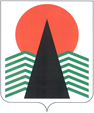 АДМИНИСТРАЦИЯ НЕФТЕЮГАНСКОГО РАЙОНАМЕТОДИЧЕСКИЕ РЕКОМЕНДАЦИИ ФИНАНСИРОВАНИЕ МЕРОПРИЯТИЙ ПО УЛУЧШЕНИЮ УСЛОВИЙ И ОХРАНЫ ТРУДАНефтеюганский район 2015                      Общие положения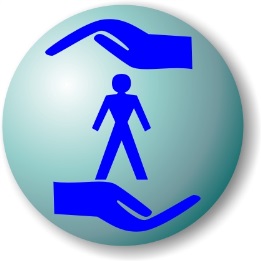 Для того, чтобы максимально эффективно организовать деятельность по охране труда, работодателям  (руководителям организаций и предприятий) необходимо знать:- требования, предусмотренные законодательством РФ в отношении перечня обязательных мероприятий по охране труда;- требования, предъявляемые законодательством РФ к организации работ по охране труда (в т.ч. квалификационные требования к специалистам по охране труда);- состав прямых и косвенных затрат на охрану труда;- источники и обязательный размер финансирования мероприятий по охране труда;- возможности, предоставляемые работодателю законодательством РФ для возмещения затрат на охрану труда;- виды ответственности за нарушение государственных нормативных требований охраны труда.Источники и обязательный размер финансирования мероприятий по охране трудаВ соответствии с положениями действующего в настоящее время законодательства источниками финансирования мероприятий по охране труда могут являться:- средства организации, принимаемые в целях налогооблажения по налогу на прибыль;-  собственные средства организаций, оставшиеся в их распоряжении после уплаты налога на прибыль;- средства социального страхования, включая средства обязательного страхования от несчастных случаев на производстве и профессиональных заболеваний;- средства целевого финансирования.Согласно статьи 226 Трудового кодекса РФ финансирование мероприятий по улучшению условий и охраны труда осуществляется за счет средств работодателя (за исключением государственных  унитарных предприятий  и федеральных учреждений) в размере не менее 0,2 % суммы затрат на производство продукции (работ, услуг). Типовой перечень ежегодно реализуемых работодателем за счет указанных средств мероприятий по улучшению условий и охраны труда  и снижению уровней профессиональных рисков устанавливается федеральным органом исполнительной власти, осуществляющим функции по выработке государственной политики и нормативно - правовому регулированию в сфере труда – по состоянию на 2015 год следует пользоваться перечнем, утвержденным приказом Минздравсоцразвития России от 01.03.2012 № 181н.Обязательные мероприятия по охране трудаВ соответствии со статьей 211 Трудового кодекса РФ юридические и физические лица при осуществлении ими любых видов деятельности обязаны исполнять государственные нормативные требования охраны труда.Государственные нормативные требования охраны труда – это требования, содержащиеся в федеральных законах и иных нормативных правовых актах РФ, законах и иных нормативных правовых актах субъектов РФ, в которых устанавливаются правила. Процедуры, критерии и нормативы, направленные на сохранение жизни и здоровья работников в процессе трудовой деятельности. 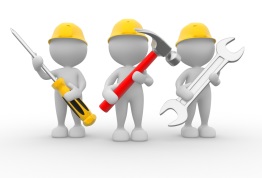 Согласно статьи 209 Трудового кодекса РФ перечень мероприятий, составляющий систему сохранения жизни и здоровья работников  в процессе трудовой деятельности включает правовые, социально-экономические, организационно-технические, санитарно-гигиенические, лечебно-профилактические, реабилитационные, иные мероприятия.Работодатель (руководитель организации) обязан обеспечить реализацию этих мероприятий должностными лицами всех подразделений организации в зависимости от делегированных им полномочий.Затраты работодателя на охрану трудаПрямые затраты на охрану труда Затраты по обеспечению выполнения государственных нормативных требований по охране труда относятся к основным затратам в сфере охраны труда и являются прямыми затратами.Прямые затраты, направленные на реализацию мероприятий по охране труда, включают капитальные вложения и текущие расходы.  К капитальным вложениям относятся единовременные затраты на создание основных фондов для улучшения условий и охраны труда (их состав должен соответствовать основным направлениям проводимых или планируемых мероприятий), а также на совершенствование техники и технологии в целях улучшения условий труда и обеспечения его безопасности.К текущим расходам относятся:дополнительные текущие расходы на содержанием и обслуживание зданий, сооружений, оборудования, вызванные его совершенствованием в целях улучшения условий труда и предотвращения травматизма и обеспечивающие безопасность работников при эксплуатации зданий, сооружений, оборудования, осуществлении технологических процессов, а также применяемых в производстве инструментов, сырья и материалов; затраты на подтверждение соответствия  производственных объектов и продукции государственным нормативным требованиям охраны труда (согласно требованиям ст. 215 ТК РФ);Расходы на функционирование системы управления охраной труда (СУОТ), в том числе:на информирование работников об условиях и охране труда на рабочих местах, о риске повреждения здоровья, предоставляемых гарантиях, полагающихся компенсациях и средствах  индивидуальной защиты;разработку и утверждение правил и инструкций по охране труда для работников;приобретение стендов по охране труда, промышленной безопасности, пожарной безопасности, электробезопасности, ГО и ЧС, оказанию первой помощи;приобретение знаков безопасности, ограждающих лент;приобретение журналов по охране труда, промышленной безопасности, электробезопасности, ГО и ЧС, иной документации;организацию контроля за состоянием условий труда на рабочих местах;обеспечение соответствующих требованиям охраны труда условий труда на каждом рабочем месте;обеспечение режима труда и отдыха работников в соответствии с трудовым законодательством и иными нормативными правовыми актами, содержащими нормы трудового права;организацию контроля за правильностью  применения работниками  средств индивидуальной и коллективной защиты;недопущение к работе лиц, не прошедших в установленном порядке обучение и инструктаж по охране труда, стажировку и проверку знаний требований охраны труда;недопущение работников к исполнению ими трудовых обязанностей без прохождения обязательных медицинских осмотров, обязательных психиатрических  освидетельствований, а также в случае медицинских противопоказаний;обеспечение наличия комплекта нормативных правовых актов, содержащих  требования  охраны труда в соответствии  со спецификой своей деятельности;затраты на средства индивидуальной и коллективной защиты работников, смывающие средства, в том числе: на приобретение и организацию выдачи работникам специальной одежды, обуви и других СИЗ, прошедших обязательную сертификацию или декларирование соответствия;ремонт, стирку, химчистку специальной одежды, обуви и других СИЗ;приобретение и организацию выдачи работникам смывающих и обезвреживающих средств;затраты на обеспечение работников по установленным нормам на молоком или другими равноценными пищевыми продуктами (или на соответствующие компенсационные выплаты); расходы на обязательные медицинские мероприятия:на организацию проведения обязательных предварительных  (при поступлении на работу) и периодических (в течение трудовой деятельности) медицинских осмотров;на организацию проведения других обязательных медицинских осмотров, обязательных психиатрических освидетельствований работников;затраты на внеочередные медицинские осмотры, обязательные психиатрические освидетельствования работников по их просьбам в соответствии с медицинскими рекомендациями;затраты на санитарно-бытовое обслуживание и медицинское обеспечение работников, в том числе: на содержание санитарно-бытовых помещений, здравпунктов и постов по оказанию первой помощи (обеспечение аптечками);Доставку работников, заболевших на рабочем месте, в медицинскую организацию в случае необходимости оказания им неотложной медицинской помощи;расходы на обучение, повышение квалификации и профессиональную переподготовку работников  ( ст.196, 225 ТК РФ), в том числе затраты на обучение:требованиям охраны труда;требованиям промышленной безопасности;пожарно-техническому минимуму;требованиям электробезопасности;в области гражданской обороны (ГО и ЧС);способам оказания первой помощи пострадавшим на производстве;а также затраты на проведение инструктажа по охране труда, стажировки на рабочем месте;затраты на проведение специальной оценки условий труда (СУОТ);расходы на обязательное социальное страхование работников от несчастных случаев на производстве и профессиональных заболеваний;затраты на гарантии и компенсации работникам, занятым на работах с вредными и (или) опасными условиями труда;расходы, связанные  с уплатой дополнительных тарифов взносов в ПФР;расходы на принятие мер по предотвращению аварийных ситуаций, сохранению жизни и здоровья работников при возникновении таких ситуаций, в т.ч. по оказанию пострадавшим первой помощи;затраты на расследование и учет несчастных случаев на производстве и профессиональных заболеваний в порядке, установленном ТК РФ, другими федеральными законами и иными нормативными правовыми актами РФ;расходы на выполнение предписаний должностных лиц органов государственного надзора.Конкретный перечень обязательных затрат работодателя разрабатывается на основе вышеприведенных сведений с учетом специфики деятельности организации.Основная задача работодателя заключается в делегировании обязанностей по исполнению каждого конкретного комплекса мероприятий должностному лицу (специалисту) необходимого уровня квалификации и обеспечении функционирования СУОТ.Только такой подход обеспечит минимизацию финансовых вложений в обязательные мероприятия по охране труда.Косвенные затраты на охрану трудаКосвенные затраты на охрану труда возникают у работодателя, как правило, если он не выполняет требования, установленные законодательством РФ в этой области, и если с его работниками происходят несчастные случаи (или возникают профессиональные заболевания).К прямым затратам предприятия в связи с несчастными случаями на производстве относятся: страховые взносы по обязательному страхованию о несчастных случаев на производстве и профессиональных заболеваний (увеличение тарифа страховых взносов до 40%); затраты на оказание первой помощи пострадавшим и доставку их в медучреждение или к месту жительства; выплаты в соответствии с коллективным договором единовременных компенсаций потерпевшим либо лицам, имеющим право на  их получение; компенсация морального вреда потерпевшим в результате несчастных случаев на производстве и профессиональных заболеваний, либо лицам, имеющим право на его возмещение; затраты на расследование несчастного случая (профессионального заболевания).Согласно статьи 229.2 ТК РФ по требованию комиссии в необходимых для проведения расследования случаях работодатель за счет собственных средств обеспечивает: выполнение технических расчетов, проведение лабораторных исследований, испытаний, других экспертных работ и привлечение в этих целях специалистов-экспертов; фотографирование и (или) видеосъемку места происшествия и поврежденных объектов, составление планов, эскизов, схем; предоставление транспорта, служебного помещения, средств связи, специальной одежды, специальной  обуви и других  средств индивидуальной защиты.Косвенные затраты не менее реальны, однако могут быть оценены только на основе детального анализа конкретного несчастного случая.Потенциальными косвенными затратами в связи с несчастными случаями на производстве являются: расходы на привлечение персонала к расследованию несчастного случая; затраты на оплату работ, связанных с ликвидацией последствий несчастного случая; потери в результате повреждения (уничтожения) оборотных средств основных фондов; потери от недополученной продукции (невыполненных работ, услуг) вследствие несчастных случаев на производстве и профессиональных заболеваний:- нарушение производственного процесса непосредственно после несчастного случая;- снижение качества продукции после несчастного случая;- потеря производительности и, как следствие, прибыли;- расходы по найму и обучению новых работников;- расходы по созданию рабочих мест для трудоустройства работников, получивших инвалидность в результате трудового увечья или профессионального заболевания на данном производстве;- уменьшение производительности травмированных работников, переведенных на более легкую работу.